TevékenységajánlásTenyérjáték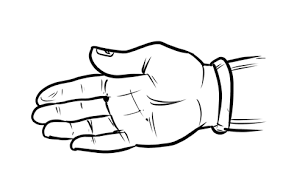 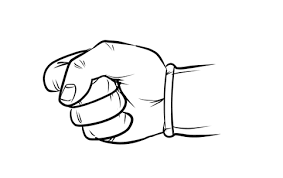 Ajánlások, célok, feladatok, megvalósításJobb kezünket fordítsuk oldalra, nyújtsuk ki az ujjainkat!Bal kezünket zárjuk ökölbe!„Csere” szó elhangzásakor egyszerre cseréljük: jobb ököl, bal nyit!Most egy jól ismert mondóka szövegét kísérjük egyenletes mozdulatokkal:Jobb nyit, bal ököljobb ököl, bal nyit(Lassítsunk egy kicsit a tempón!A szövegnek és a mozdulatoknak összhangban kell lenni!)